Business Branding Guidelines - A SurveyUse this survey to bring your branding together, either use this as a document for yourself to create your brand guidelines. If you struggle to answer these questions or need assistance, please get in contact. Business Name:Your Name:Business Website:Social media Links:LinkedIn:Facebook:Instagram:Twitter:Tik Tok:Other: Contact Details:Email: Phone:Follow the next sequence of questions to start getting an idea of your brand.Follow the next sequence of questions to start getting an idea of your brand.Do you have a Logo?Yes / NoInsert your logo here:Please note this image will become low resolution so always send creators the original file of your logo when creating content etc.This about use of your logoThis about use of your logoOn a text document where should your logo be placed?i.e. top header centralOn photos where should your logo be placed?I.E. bottom left, if using the transparent logo ensure the image does not distort the logo.  What are your Logos colour options? Primary                     Secondary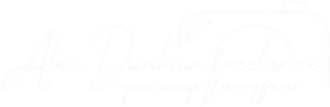 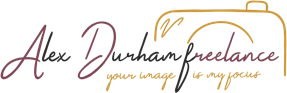 This Section is about FontsThis Section is about FontsWhat is your main Heading Font?I.e. LULO CLEANWhere should this be used? i.e. only to be used on titles above the main body text.What is your secondary font?I.e. Avenir LightWhere should this be used?i.e. this should be used on longer formed sentences or paragraphs. Or less important titles. What other fonts do you use and how? i.e. I use Dancing Script Regular for names and quotations.This Section is About ColoursThis Section is About ColoursWhat’s your 1st main brand colour?i.e. PurpleDo you have the # code for it?i.e. #351341Is this used for anything specific? Ie secondary background colour.What’s your 2nd brand colour? i.e. GoldDo you have the # code for it?i.e. #BD9D33If this used for anything specific? i.e. Title / heading colourWhat is your 3rd Colour? i.e. Off WhiteDo you have a # for it?i.e. #FAFAFAIs this used for anything specific? i.e. Main Background colour OR font colour when background it dark. Getting to know your brand identity.Getting to know your brand identity.What three words best describes your company? i.e., Friendly, Outgoing, CreativeIf your business was a celebrity, who would it be and why?i.e. Miranda Hart – Successful, funny and approachable. Why are you in this line of business? i.e. Creativity is apart of my hart and I love brining peoples vision to life. What are your business’s overall objective? i.e. To be the chosen creative to help be seen online for many business decision makers.What is your businesses main USP’s? (Unique selling point) i.e. I capture everything myself and don’t use stock footage for projects. Who is your main target customer? i.e. Small business owners in the south east looking to develop their digital presence within the hospitality sector. Can you identify 3 of your main competitors?Why do your clients trust you?i.e. on time, honest and open to give feedback on current processes. Why is your business story? How did you get to here you are? i.e. From full time student to full time self-employed. I grew in a time where many people found it difficult to launch. 